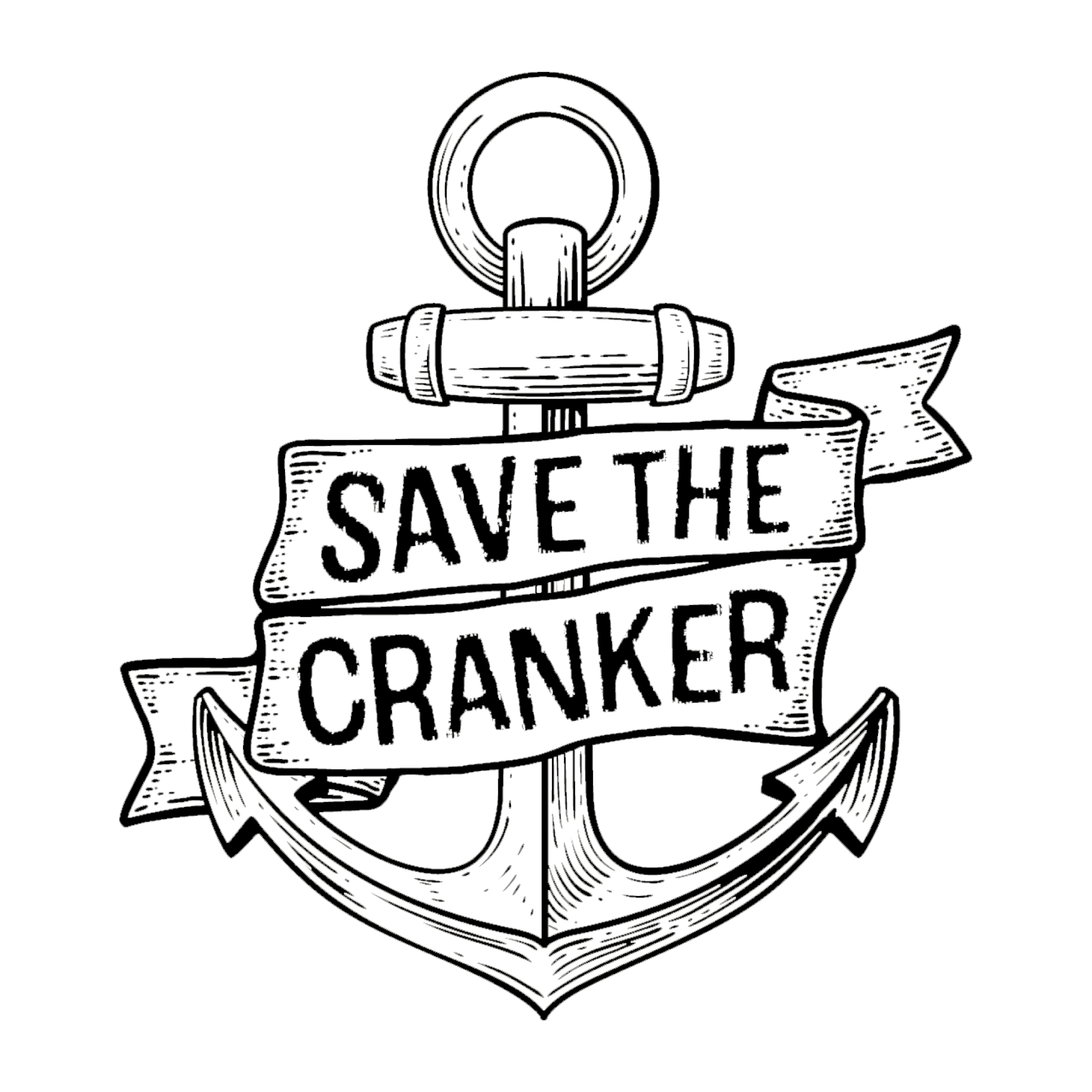 Talent Release FormName of Person Completing the Form: (referred to as I)E-Mail: Brief description of visuals/audio recorded:Date:Location:	I understand that my image, likeness, voice, testimonial, name and/or any other representation of me will be recorded or captured at the session undertaken for the Save The Cranker Campaign as described above (Images).I consent to the Save The Cranker Campaign (and anyone acting within its authority) using, reproducing or editing the Images:for commercial and educational purposes;to promote the campaign and its interests; andto enable any product in which the Images appear to be licensed, distributed, exhibited or sold (including for a commercial return), (Image Rights).The Images may appear, or be referenced in, any medium, including written publications, audio, video or other media which may exist in the future.In exercising the Image Rights, the Save The Cranker Campaign will not intentionally disparage, denigrate or damage my name or reputation.I acknowledge that I will not:acquire any rights over any product in which the Images are used, or any monetary proceeds which are derived from their sale, licensing, distribution or other use; andbe paid for acting as a participant in the session or providing the above consents.I release the Save The Cranker Campaign (and anyone acting with its authority) from any claims relating to the above consents.Name of Person Completing Form:Date: The signatory must email savethecranker@gmail.com with this completed form.If the person signing is aged under 18, a parent or legal guardian must sign below.I am the parent or legal guardian of the above person and I also give my consent to the terms of this form.Name of Parent or Guardian:Date: The parent or legal guardian must email savethecranker@gmail.com with this completed form.Completing this form in plain text and emailing it to savethecranker@gmail.com constitutes your talent release.Save The Cranker Campaignhttp://savethecranker.com.au/April 2024